Dichiarazione d’impegno di Donau Soja per gli agricoltoriLivello di rischio 0, 1 e 2 L'agricoltore/Produttore di soiaCon la propria firma, il produttore concorda che i suddetti dati siano consegnati all'Associazione Donau Soja, e che l'Associazione Donau Soja li conserva e li tratta ai fini delle ispezioni del sistema. L'agricoltore conferma che le informazioni rilevanti per la presentazione di una dichiarazione di dovuta diligenza ai sensi del Regolamento UE sulla deforestazione (EUDR) sono disponibili e acconsente alla loro trasmissione lungo la catena di approvvigionamento. Questo consenso può essere revocato in qualsiasi momento inviando la richiesta scritta all'Associazione Donau Soja. La revoca non influisce sulla legalità del trattamento dei dati create fino a quel momento.Raccoglitore O TrasformatoreFirmando questa dichiarazione, l’agricoltore conferma di aver letto, capito e seguito tutti i requisiti richiesti da Donau Soja per gli agricoltori. Vi chiediamo cortesemente di prendere atto della nostra normative sulla privacy: https://www.donausoja.org/privacy-policy-2/. La presente dichiarazione diventa effettiva dal momento della firma da parte dell’agricoltore e del raccoglitore ed è da considerarsi valida per quantità dichiarata e accettata di soia.Una copia della dichiarazione d’impegno viene consegnata all’agricoltore.____________________		____________________	  (Firma agricoltore)			(Firma raccoglitore)		(Nome e titolo)Donau Soja è supportata dall’Agenzia di Sviluppo Austriaca.I requisiti di Donau Soja per gli agricoltori Gli agricoltori si impegnano a rispettare i principi di coltivazione della soia di Donau Soja:Gli agricoltori devono condurre gli affari con integrità, rispettando le leggi applicabili ed evitando ogni forma di corruzione, conflitti di interesse commerciale e pratiche fraudolente;Gli agricoltori sono obbligati a conservare la documentazione relativa per 5 anni;Le aree di coltivazione si trovano all'interno della regione definita da Donau Soja;Utilizzare e coltivare esclusivamente di varietà di soia non OGM elencate nelle liste nazionali o nel catalogo comune EU delle varietà coltivate;Non coltivare altre colture OGM (es. Mais);Non aver coltivato nessuna specie OGM nell’anno precedente;Non aver coltivato nessuna varietà di soia OGM nei tre anni precedenti;Obbligatoriamente registrar e conservare tutta la documentazione attestante la quantità di soia sia coltivata che raccolta;Difesa delle piante e prodotti:Usare solo prodotti per la difesa fitosanitaria registrati e autorizzati a livello nazionale su soia;I prodotti fitosanitari devono essere applicati utilizzando metodi per recare meno danno agli uomini e all’ambiente;Le tecniche di difesa integrata deve essere applicata per minimizzare l’impatto negativo dei prodotti fitosanitari;Un piano per la difesa fitosanitaria integrata deve essere realizzato;Gli agricoltori devono documentare l'applicazione di prodotti fitosanitari, fertilizzanti e l'uso di carburante;Non utilizzare alcun prodotto disseccante prima della raccolta (e.g. glifosate o diquat);Non devono usare prodotti fitosanitari presenti nell’elenco delle convenzioni di Stoccolma e Rotterdam;Non devono essere usati prodotti fitosanitari indicati nella lista dell’OMS 1a e 1b (Teflutrin);Accertarsi che non si verifichi la distribuzione di pesticidi entro 30 metri (o più se specificato da leggi nazionali) dalle aree abitate o corpo idrico;Rispettare il divieto dell’irrorazione aerea dei prodotti pesticidi;Buone pratiche agricole devono essere applicate;Gli agricoltori devono avere la conoscenza delle tecniche per mantenere e controllare la qualità del terreno; Gli agricoltori devono attuare misure per stabilire una copertura minima del suolo nei periodi più sensibiliAttenersi alle raccomandazioni contenute nel “Manuale di Buone Pratiche” di Donau Soja, incluse le raccomandazioni specifiche sui prodotti per la difesa;Aderire ed implementare la PAC (Politica Agricola Comunitaria) con controlli di condizionalità obbligatori;Rispettare le aree di riserve naturali;Utilizzare solo terreni ad uso seminativo messi a coltura prima del 2008 (non deforestato dopo il 2008);Operare nel rispetto delle norme nazionali ed internazionali sul lavoro e gli standard sociali (ILO convenzione);In caso di lavoratori a tempo indeterminato o determinato:Il lavoro straordinario è sempre di natura volontaria e deve essere pagato in conformità alle leggi locali e nazionali o in base al contratto del lavoro collettivo;Trattenute sul salario a fini disciplinari non sono ammesse, a meno che legalmente consentite. I salari pagati sono registrati dal datore di lavoro;Nelle zone con agricoltori convenzionali: dove i diritti sono stati abbandonati dagli agricoltori convenzionali, ci sono prove documentate che le comunità interessate sono un soggetto compensato gratuitamente, precedentemente informati e con consenso documentato.Gli agricoltori accettano il campionamento basato sul rischio nell'ambito della certificazione di parte terza del raccoglitore primario e delle ispezioni di controllo dell'organizzazione Donau Soja.La coltivazione di Donau Soja per agricoltori in Germania, Italia e Polonia è effettuata nell’ambito della Regione Danubiana come definita geograficamente dall’associazione.Nome d'agricoltore: Indirizzo/RegioneCodice postale e provincia:E-Mail:Telefono:Partita IVA:Coordinate di geolocalizzazione di un appezzamento per la coltivazione di soyaPer favore marcare l’opzione pertinente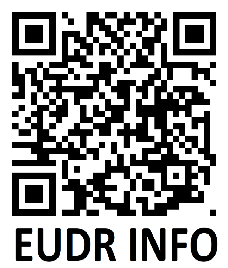 Disponibili nella aziendaCaricate sul sistema Donau SojaFornite al raccoglitore primario certificate Donau SoyaNumero di riferimento del Regolamento UE sulla deforestazione (EUDR) Dichiarazione di diligenza:Ettari (ha) coltivati a soia:Periodo di raccolta (primo – ultimo giorno di raccolta):Soia consegnata in tonnellate:Data e anno di consegna:Nome della società:IndirizzoCodice postale e provincia:E-Mail:Telefono:Soia accettata in tonnellate:Data (gg/mm/aaaa):